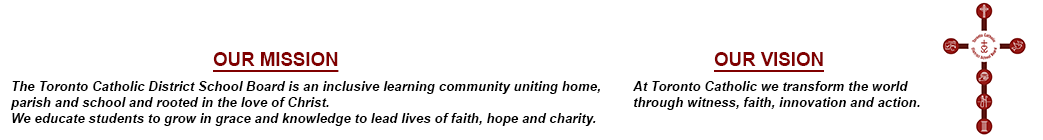 MINUTES OF THE REGULAR MEETING OF THEGOVERNANCE AND POLICY COMMITTEEPUBLIC SESSIONPRESENT: Trustees:                	I. Li Preti, Chair                                    	A. Kennedy, Vice-Chair 	N. Crawford	M. Del Grande	N. Di Pasquale 	T. Lubinski – via Teleconference		J. Martino	   M. Rizzo Staff:	R. McGuckinL. NoronhaP. MatthewsP. AguiarN. AdragnaP. De Cock M. Farrell L. Maselli-JackmanJ. ShanahanB. ShannonS. Harris, Recording SecretaryS. Tomaz, Assistant Recording Secretary4.	Approval of the Agenda	MOVED by Trustee Crawford, seconded by Trustee Rizzo, that the Agenda be approved.Results of the Vote taken, as follows:	In Favour			Opposed	Trustees Crawford             	   Del Grande   Di Pasquale   Kennedy   Li Preti   Lubinski   Rizzo	The Motion was declared											CARRIED5.	Declarations of Interest	There were none.6.	Approval & Signing of the Minutes MOVED by Trustee Crawford, seconded by Trustee Kennedy, that the Minutes of the Regular Meeting held May 7, 2019 for PUBLIC Session be approved with the following amendments:Page 7 – second sentence, replace report with admit; andPage 14 – Item 13a), Regulation 5, 10th line – replace … at with as  Results of the Vote taken, as follows:	In Favour			Opposed	Trustees Crawford             	   Del Grande   Di Pasquale   Kennedy   Li Preti   Lubinski   Rizzo	The Motion was declared											CARRIED	Trustee Li Preti relinquished the Chair to Trustee Kennedy.12.	Matters Referred or Deferred		MOVED by Trustee Rizzo, seconded by Trustee Di Pasquale, that Item 12a) be adopted as follows:	Deferred from the May 7, 2019 Governance and Policy Committee Meeting12a)	Review of Purchasing Policy (F.P.01)Deferred post the approval of the April 11, 2019 Corporate Services, Strategic Planning and Property Committee Minutes, Quadruple Session that the last paragraph on Page 37 be replaced with:That The Board of Trustees delegate to the Director of Education the authority to approve the award of all contracts and expenditures up to $50,000. All other contracts and expenditures greater than $50,000 must be approved by the Board of Trustees before any money is spent.Results of the Vote taken, as follows:	In Favour			Opposed	Trustees Crawford		Kennedy             	   Del Grande	Lubinski   Di Pasquale   Li Preti   Rizzo	The Motion was declared											CARRIEDMOVED by Trustee Di Pasquale, seconded by Trustee Rizzo, that exits be replaced with exists, Regulation 13, page 39.Results of the Vote taken, as follows:	In Favour			Opposed	Trustees Crawford             	   Del Grande   Di Pasquale   Kennedy   Li Preti   Lubinski   Rizzo		             	     	     	The Motion was declared											CARRIEDMOVED by Trustee Del Grande, seconded by Trustee Rizzo, that up be added after limited, Regulation 15, page 39.Results of the Vote taken, as follows:	In Favour			Opposed	Trustees Crawford             	   Del Grande   Di Pasquale   Kennedy   Li Preti   Lubinski   Rizzo		             	     	     	The Motion was declared											CARRIEDTime for business had expired.MOVED by Trustee Crawford, seconded by Trustee Di Pasquale, that the debate on the Item be extended for 15 minutes, as per Article 12.6.Results of the Vote taken, as follows:	In Favour			Opposed	Trustees Crawford             	   Del Grande   Di Pasquale   Kennedy   Li Preti   Lubinski   Rizzo	The Motion was declared											CARRIEDMOVED by Trustee Li Preti, seconded by Trustee Crawford, that a definition of emergency situation, as follows, be included in Regulation 13, page 39: May include but is not limited to situations where a risk to health and / or safety of students, staff, parents, volunteers or in a situation where a risk exists of imminent damage to any of the Toronto Catholic District School Board (TCDSB) properties or facilities.Results of the Vote taken, as follows:	In Favour			Opposed	Trustees Crawford		Lubinski    Del Grande	             	    Di Pasquale    Kennedy    Li Preti    Rizzo	The Motion was declared											CARRIEDMOVED by Trustee Del Grande, seconded by Trustee Lubinski, that the policy include that the violation by a vendor of our Purchasing Policy will disqualify the vendor for up to five years.Results of the Vote taken, as follows:	In Favour			Opposed	Trustees Del Grande	Crawford             	    Di Pasquale    Kennedy    Li Preti    Lubinski    Rizzo	The Motion was declared											CARRIEDMOVED by Trustee Li Preti, seconded by Trustee Crawford, that the Governance and Policy Committee recommend to Board that the proposed revisions to the Purchasing Policy F.P.01 in attached Appendix A of the report, as amended, be approved.Results of the Vote taken, as follows:	In Favour			Opposed	Trustees Crawford             	   Del Grande   Di Pasquale   Kennedy   Li Preti   Lubinski   Rizzo	The Motion was declared											CARRIEDTrustee Li Preti reassumed the Chair.Trustee Martino left the meeting at 8:18 pm.MOVED by Trustee Rizzo, seconded by Trustee Di Pasquale, that Item 12b) be adopted as follows:	Referred from the May 7, 2019 Governance and Policy Committee Meeting to the May 15, 2019 Special Education Advisory Committee (SEAC) Meeting and referred back from SEAC12b)	Update to Suspension and Expulsion Policy (S.S.01) received.MOVED by Trustee Lubinski, seconded by Trustee Del Grande, that the Policy be referred to the Catholic Education and Living Our Catholic Values Sub-Committee.Results of the Vote taken, as follows:	In Favour			Opposed	Trustees Del Grande	Crawford     Lubinski		Di Pasquale   			Kennedy   			Li Preti   			Rizzo        	     	     	The Motion was declared											FAILEDMOVED in AMENDMENT by Trustee Crawford, seconded by Trustee Di Pasquale, that the revised Suspension and Expulsion Policy (S.S.01) previously approved by the Governance and Policy Committee (GAP) on February 27, 2019, in Appendix A of the report be referred to the Board of Trustees for their consideration.Results of the Vote taken on the Amendment, as follows:	In Favour			Opposed	Trustees Crawford		Lubinski    Del Grande	             	    Di Pasquale    Kennedy    Li Preti    Rizzo	The Amendment was declared											CARRIEDResults of the Vote taken on the Motion, as amended, as follows:	In Favour			Opposed	Trustees Crawford		Lubinski    Del Grande	             	    Di Pasquale    Kennedy    Li Preti    Rizzo	The Motion, as amended, was declared											CARRIED13.	Staff ReportsMOVED by Trustee Kennedy, seconded by Trustee Di Pasquale, that Item 13a) be adopted as follows:13a)	Update to Special Education Advisory Committee Policy A.23 that the revised policy be adopted.Trustee Del Grande left the table at 8:57 pm and returned at 9:00 pm.MOVED in AMENDMENT by Trustee Crawford, seconded by Trustee Kennedy, that the SEAC Terms of Reference be included as an Appendix to the policy.Results of the Vote taken on the Amendment, as follows:In Favour			OpposedTrustees Crawford		               Di Pasquale               Kennedy               Li Preti               Lubinski               Rizzo	The Amendment was declared										CARRIEDTrustee Lubinski disconnected via Teleconference at 9:02 pm.MOVED by Trustee Rizzo, seconded by Trustee Kennedy, that the policy be referred back to staff with the following amendments:That references to First Nations Representatives be removed throughout the policy;That Trustees be removed, Regulation 5, page 155;That the first sentence, Evaluation and Metrics, page 161, be amended to read: The effectiveness of the Policy will be determined by measuring the following in compliance with the Education Act and TCDSB Operating Bylaw;That Scope and Responsibility, page 152, mirror Section 11 of the Regulations of the Education Act.Results of the Vote taken on the Referral, as follows:In Favour			OpposedTrustees Crawford		              Del Grande	             	              Di Pasquale              Kennedy              Li Preti              RizzoThe Motion to Refer was declared											CARRIEDMOVED by Trustee Rizzo, seconded by Trustee Di Pasquale, that Item 13b) be adopted as follows:13b)	Update to Business Cards Policy A.17 that the Governance and Policy Committee recommend to Board that the Business Card Policy A.17, as amended and proposed in Appendix A of the report, be adopted.MOVED in AMENDMENT by Trustee Di Pasquale, seconded by Trustee Rizzo, that Business Cards may be paper or digital be added to the Definitions.Results of the Vote taken on the Amendment, as follows:In Favour			OpposedTrustees Crawford		Del Grande		               Di Pasquale               Kennedy               Li Preti               Rizzo	The Amendment was declared											CARRIED		Trustee Del Grande left the meeting at 9:42 pm.Results of the Vote taken on the Motion, as amended, as follows:In Favour			OpposedTrustees Crawford		               Di Pasquale               Kennedy               Li Preti               Rizzo	The Motion, as amended, was declared											CARRIEDMOVED by Trustee Rizzo, seconded by Trustee Di Pasquale, that Item 13c) be adopted as follows: 13c)	Update to Freedom of Information and Protection of Privacy Policy A.38 that the Governance and Policy Committee recommend to Board that the revised Freedom of Information and Protection of Privacy Policy A. 38, be adopted as amended; andThat an annual report on the number of Freedom of Information requests be provided to Trustees and that the Director of Education speak with the Chair of the Board, as the head of Delegation, on the requests.MOVED in AMENDMENT by Trustee Li Preti, seconded by Trustee Crawford, that and at the end of the sentence, Regulation 1.h), page 172, be deleted.Results of the Vote taken on the Amendment, as follows:In Favour			OpposedTrustees Crawford			               Di Pasquale               Kennedy               Li Preti               Rizzo	The Amendment was declared											CARRIED		Results of the Vote taken on the Motion, as amended, as follows:In Favour			OpposedTrustees Crawford		               Di Pasquale               Kennedy               Li Preti               Rizzo	The Motion, as amended, was declared											CARRIED	MOVED by Trustee Kennedy, seconded by Trustee Crawford, that Item 13d) be adopted as follows;13d)	Update to Video Surveillance Policy B.M.07 that the Governance and Policy Committee recommend to Board that the revised Surveillance Policy B.M. 07 per Appendix A of the report be approved.		Results of the Vote taken, as follows:In Favour			OpposedTrustees Crawford		     Di Pasquale               Kennedy               Li Preti               RizzoThe Motion was declared											CARRIED17.	AdjournmentMOVED by Trustee Crawford, seconded by Trustee Di Pasquale, that the meeting be adjourned.Results of the Vote taken, as follows:In Favour			OpposedTrustees Crawford		               Di Pasquale	     Kennedy               Li Preti               RizzoThe Motion was declared											CARRIEDHELD TUESDAY, JUNE 4, 2019_____________________________________________________________SECRETARYCHAIR